Madame, Monsieur,J'ai l'honneur de vous inviter à participer à la prochaine réunion de la Commission d'études 20 (L'Internet des objets (IoT) et les villes et les communautés intelligentes (SC&C)), qui aura lieu au siège de l'UIT à Genève, du 30 janvier au 10 février 2023 inclus.Les dispositions logistiques définitives prévues pour cette réunion dépendront de l'évolution de la pandémie de COVID-19 et de ses incidences sur les voyages internationaux. L'équipe de direction de la commission d'études suivra de près la situation en étroite collaboration avec le secrétariat du TSB. Si les modalités d'organisation de la réunion doivent être modifiées, les experts de l'UIT-T en seront informés via la page d'accueil de la commission d'études, les listes de diffusion et les mises à jour de la présente Lettre collective.La réunion de la Commission d'études 20 de l'UIT-T se tenant en présentiel avec participation à distance, il est rappelé aux délégués que les décisions seront prises par les personnes qui seront physiquement présentes à la séance plénière à Genève.Les participants commenceront à examiner les travaux préparatoires en vue de l'Assemblée mondiale de normalisation des télécommunications de 2024 (AMNT-24).La réunion s'ouvrira à 9 h 30 le premier jour. L'enregistrement des participants débutera à 8 h 30 à l'entrée du bâtiment Montbrillant. L'attribution quotidienne des salles de réunion sera affichée sur les écrans placés dans les locaux du siège de l'UIT, et sera disponible en ligne ici.Principales échéances:Des informations pratiques concernant la réunion sont données dans l'Annexe A. Un projet d'ordre du jour de la réunion, établi par le Président de la Commission d'études 20 de l'UIT-T, M. Hyoung Jun Kim (République de Corée), figure dans l'Annexe B.Veuillez également noter que la réunion de la CE 20 de l'UIT-T se tiendra parallèlement aux manifestations suivantes:–	La réunion de l'Activité conjointe de coordination sur l'Internet des objets et les villes et communautés intelligentes (JCA-IoT et SC&C) aura lieu le 31 janvier 2023, de 16 h 00 à 18 h 00 (heure de Genève), à Genève (Suisse). Veuillez noter que l'inscription à la réunion de la JCA-IoT et SC&C est obligatoire (au moyen du formulaire d'inscription en ligne disponible ici).–	La séance d'information à l'intention des nouveaux délégués de la CE 20 de l'UIT-T aura lieu le 31 janvier 2023, de 18 h 00 à 20 h 00 (heure de Genève), à Genève (Suisse). Veuillez vous inscrire ici.Je vous souhaite une réunion constructive et agréable.Annexes: 2ANNEXE A
Informations pratiques concernant la réunionMÉTHODES DE TRAVAIL ET INSTALLATIONSSOUMISSION DES DOCUMENTS ET ACCÈS: La réunion se déroulera sans document papier. Les contributions des Membres doivent être soumises au moyen du système direct de publication des documents en ligne; les projets de document temporaire (TD) doivent être soumis par courrier électronique au secrétariat de la commission d'études en utilisant le gabarit approprié. Les documents de réunion sont accessibles depuis la page d'accueil de la commission d'études, et l'accès est réservé aux Membres de l'UIT-T disposant d'un compte utilisateur UIT avec accès TIES.Des équipements de RÉSEAU LOCAL SANS FIL sont à la disposition des délégués dans toutes les salles de réunion de l'UIT. Des informations détaillées sont disponibles sur place et sur le site web de l'UIT-T (https://www.itu.int/en/ITU-T/ewm/Pages/ITU-Internet-Printer-Services.aspx).Les délégués de l'UIT-T ont accès, pendant la durée de la réunion, à des CONSIGNES électroniques au moyen de leur badge RFID. Les casiers sont situés immédiatement après la zone d'enregistrement au rez-de-chaussée du bâtiment Montbrillant.Des IMPRIMANTES sont disponibles dans les salons des délégués et près de toutes les principales salles de réunion. Pour éviter de devoir installer des pilotes sur leurs ordinateurs, les délégués peuvent imprimer des documents en les envoyant par courrier électronique à l'imprimante souhaitée ("e-print"). Voir les détails à l'adresse https://itu.int/go/e-print.Le Service d'assistance informatique de l'UIT (servicedesk@itu.int) peut PRÊTER DES ORDINATEURS PORTABLES aux délégués, dans l'ordre des demandes.PARTICIPATION INTERACTIVE À DISTANCE: Un service de participation à distance sera assuré au mieux pour certaines séances. Pour pouvoir accéder aux séances à distance, les délégués doivent s'inscrire à la réunion. Les participants devraient prendre note du fait que, conformément à la pratique habituelle, la réunion ne sera pas retardée ou interrompue parce qu'un participant à distance ne parvient pas à se connecter, à entendre ou à se faire entendre, selon l'appréciation du Président. Si les propos d'un participant à distance sont difficilement audibles en raison de la qualité du son jugée insuffisante, le Président pourra interrompre ce participant et renoncer à lui donner la parole tant qu'il n'aura pas été indiqué que le problème a été résolu. L'utilisation de l'outil de discussion est encouragée pour faciliter la gestion efficace du temps au cours des séances, si le Président le juge bon.INTERPRÉTATION: Comme convenu avec l'équipe de direction de la CE 20 de l'UIT-T, la réunion se tiendra en anglais, et un service d'interprétation en français sera assuré durant la séance plénière de clôture de la réunion de la CE 20.ACCESSIBILITÉ: Un service de sous-titrage en temps réel sera assuré durant les séances plénières d'ouverture et de clôture des réunions de la CE 20, du GT 1/20 et du GT 2/20, ainsi que de toutes les sessions portant sur les Questions 1/20 et 2/20. INSCRIPTION PRÉALABLE, NOUVEAUX DÉLÉGUÉS, BOURSES ET DEMANDE DE VISAINSCRIPTION PRÉALABLE: L'inscription préalable est obligatoire et doit se faire en ligne depuis la page d'accueil de la commission d'études au moins un mois avant le début de la réunion. Comme indiqué dans la Circulaire TSB 68, dans le cadre du système d'inscription de l'UIT-T, le coordonnateur responsable doit approuver les demandes d'inscription; la Circulaire TSB 118 indique comment mettre en place l'approbation automatique de ces demandes. Certaines options du formulaire d'inscription ne s'appliquent qu'aux États Membres, notamment en ce qui concerne les fonctions et les demandes de bourse. Les membres sont invités à inclure des femmes dans leurs délégations chaque fois que cela est possible.Les NOUVEAUX DÉLÉGUÉS sont invités à suivre un programme de mentorat comprenant une séance d'accueil et d'information après leur arrivée, une visite guidée des locaux du siège de l'UIT et une présentation des travaux de l'UIT-T. Si vous souhaitez en bénéficier, veuillez écrire à l'adresse: ITU-Tmembership@itu.int. Un guide rapide pour les nouveaux délégués est disponible ici.BOURSES: Afin de faciliter la participation des pays remplissant les conditions requises, deux types de bourses sont accordés pour cette réunion:•	des bourses classiques pour la participation à une réunion en présentiel; et•	des bourses nouvelles pour la participation à une réunion électronique.Les bourses pour la participation à une réunion électronique correspondent remboursement des coûts de la connectivité pendant la durée de la manifestation.S'agissant des bourses pour la participation à une réunion en présentiel, jusqu'à deux bourses partielles par pays pourront être accordées, en fonction des ressources financières disponibles.Une bourse partielle pour la participation à une réunion en présentiel comprend a) un billet d'avion (billet aller-retour en classe économique selon le trajet le plus direct/économique depuis le pays d'origine jusqu'au lieu de la manifestation) ou b) une indemnité journalière de subsistance appropriée (destinée à couvrir les frais d'hébergement, les repas et les frais divers). Lorsque deux bourses partielles pour la participation à une réunion en présentiel sont demandées, l'une au moins devrait être sollicitée pour un billet d'avion. Les autres frais de participation sont à la charge de l'organisation du candidat à l'obtention d'une bourseConformément à la Résolution 213 (Dubaï, 2018) de la Conférence de plénipotentiaires, il est recommandé que les bourses soient accordées en tenant compte de l'équilibre hommes/femmes et de l'inclusion des personnes handicapées et des personnes ayant des besoins particuliers. Les critères sur la base desquels il est décidé d'attribuer une bourse sont les suivants: budget disponible à l'UIT; participation active, et notamment soumission de contributions écrites pertinentes; répartition équitable entre les pays et les régions; demandes de personnes handicapées ou ayant des besoins particuliers; et parité hommes-femmes.Les formulaires pour les deux types de bourses sont disponibles sur la page d'accueil de la commission d'études. Les demandes de bourse doivent être transmises au plus tard le 16 décembre 2022, par courrier électronique à l'adresse fellowships@itu.int, ou par télécopie, au numéro +41 22 730 57 78. L'inscription (approuvée par le coordonnateur responsable) doit être effectuée avant de soumettre une demande de bourse. Il est vivement recommandé de s'inscrire à la manifestation et d'engager le processus de demande sept semaines au moins avant la date de la réunion.DEMANDE DE VISA: Si vous avez besoin d'un visa, celui-ci doit être demandé avant la date de votre arrivée en Suisse auprès de la représentation de la Suisse (ambassade ou consulat) dans votre pays ou, à défaut, dans le pays le plus proche de votre pays de départ. Les délais pouvant varier, nous vous suggérons de vous renseigner directement auprès de la représentation concernée et de formuler votre demande au plus tôt.En cas de problème, l'Union peut, sur demande officielle de l'administration ou de l'entité que vous représentez, intervenir auprès des autorités suisses compétentes pour faciliter l'émission du visa. Une fois que votre inscription a été approuvée par le coordonnateur responsable des inscriptions de votre organisation, il convient en général de compter un délai de 15 jours avant que la lettre de demande de visa soit envoyée. Par conséquent, les demandes doivent être effectuées en cochant la case correspondante du formulaire d'inscription, au plus tard un mois avant la date de la réunion. Les demandes sont à envoyer à la Section des voyages de l'UIT (travel@itu.int), avec la mention "assistance pour le visa".SÉJOUR À GENÈVE: HÔTELS, TRANSPORTS PUBLICSSÉJOUR À GENÈVE: Des informations pratiques à l'intention des délégués assistant aux réunions de l'UIT à Genève sont disponibles à l'adresse https://www.itu.int/en/delegates-corner. On trouvera des informations détaillées sur le COVID-19 pour les voyages et l'entrée en Suisse à l'adresse suivante: https://www.ge.ch/covid-19-voyageurs-entree-suisse.HÔTELS OFFRANT DES TARIFS RÉDUITS: Un certain nombre d'hôtels à Genève offrent des tarifs préférentiels aux délégués assistant aux réunions de l'UIT et leur fournissent une carte permettant d'emprunter gratuitement les transports publics à Genève. Vous trouverez la liste des hôtels participants, et les modalités à suivre pour obtenir un tarif réduit, à l'adresse: https://itu.int/travel/.ANNEXE BProjet d'ordre du jour
Réunion de la Commission d'études 20 de l'UIT-T
Genève, 30 janvier – 10 février 2023NOTE – Les mises à jour de l'ordre du jour figurent sur la page d'accueil de la CE 20.______________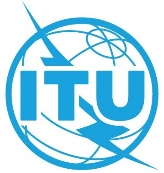 Union internationale des télécommunicationsBureau de la Normalisation des TélécommunicationsUnion internationale des télécommunicationsBureau de la Normalisation des TélécommunicationsGenève, le 12 août 2022Genève, le 12 août 2022Réf.:Lettre collective TSB 2/20CE 20/CBLettre collective TSB 2/20CE 20/CB–	Aux Administrations des États Membres de l'Union;–	Aux Membres du Secteur UIT-T;–	Aux Associés de l'UIT-T participant aux travaux de la Commission d'études 20;–	Aux établissements universitaires participant aux travaux de l'UIT–	Aux Administrations des États Membres de l'Union;–	Aux Membres du Secteur UIT-T;–	Aux Associés de l'UIT-T participant aux travaux de la Commission d'études 20;–	Aux établissements universitaires participant aux travaux de l'UITTél.:+41 22 730 6301+41 22 730 6301–	Aux Administrations des États Membres de l'Union;–	Aux Membres du Secteur UIT-T;–	Aux Associés de l'UIT-T participant aux travaux de la Commission d'études 20;–	Aux établissements universitaires participant aux travaux de l'UIT–	Aux Administrations des États Membres de l'Union;–	Aux Membres du Secteur UIT-T;–	Aux Associés de l'UIT-T participant aux travaux de la Commission d'études 20;–	Aux établissements universitaires participant aux travaux de l'UITTélécopie:+41 22 730 5853+41 22 730 5853–	Aux Administrations des États Membres de l'Union;–	Aux Membres du Secteur UIT-T;–	Aux Associés de l'UIT-T participant aux travaux de la Commission d'études 20;–	Aux établissements universitaires participant aux travaux de l'UIT–	Aux Administrations des États Membres de l'Union;–	Aux Membres du Secteur UIT-T;–	Aux Associés de l'UIT-T participant aux travaux de la Commission d'études 20;–	Aux établissements universitaires participant aux travaux de l'UITCourriel:tsbsg20@itu.inttsbsg20@itu.int–	Aux Administrations des États Membres de l'Union;–	Aux Membres du Secteur UIT-T;–	Aux Associés de l'UIT-T participant aux travaux de la Commission d'études 20;–	Aux établissements universitaires participant aux travaux de l'UIT–	Aux Administrations des États Membres de l'Union;–	Aux Membres du Secteur UIT-T;–	Aux Associés de l'UIT-T participant aux travaux de la Commission d'études 20;–	Aux établissements universitaires participant aux travaux de l'UITWeb:https://itu.int/go/tsg20https://itu.int/go/tsg20–	Aux Administrations des États Membres de l'Union;–	Aux Membres du Secteur UIT-T;–	Aux Associés de l'UIT-T participant aux travaux de la Commission d'études 20;–	Aux établissements universitaires participant aux travaux de l'UIT–	Aux Administrations des États Membres de l'Union;–	Aux Membres du Secteur UIT-T;–	Aux Associés de l'UIT-T participant aux travaux de la Commission d'études 20;–	Aux établissements universitaires participant aux travaux de l'UITObjet:Réunion de la Commission d'études 20; Genève, 30 janvier – 10 février 2023Réunion de la Commission d'études 20; Genève, 30 janvier – 10 février 2023Réunion de la Commission d'études 20; Genève, 30 janvier – 10 février 2023Réunion de la Commission d'études 20; Genève, 30 janvier – 10 février 202328 novembre 2022–	Soumission des contributions des Membres de l'UIT-T pour lesquelles une traduction est demandée16 décembre 2022–	Soumission des demandes de bourses ou des demandes de bourses pour la participation à une réunion électronique (au moyen des formulaires disponibles sur la page d'accueil de la commission d'études; voir l'Annexe A)30 décembre 2022–	Inscription préalable (au moyen du formulaire d'inscription en ligne disponible sur la page d'accueil de la commission d'études).–	Soumission des demandes de lettres pour faciliter l'obtention du visa (au moyen du formulaire d'inscription en ligne; voir l'Annexe A).17 janvier 2023–	Soumission des contributions des Membres de l'UIT-T (au moyen du système direct de publication des documents en ligne).Veuillez agréer, Madame, Monsieur, l'assurance de ma considération distinguée.Chaesub Lee
Directeur du Bureau de la normalisation 
des télécommunications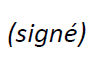 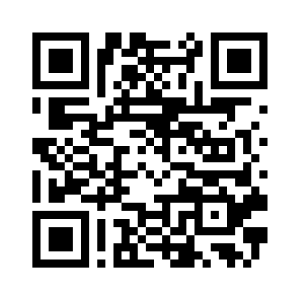 CE 20 de l'UIT-TVeuillez agréer, Madame, Monsieur, l'assurance de ma considération distinguée.Chaesub Lee
Directeur du Bureau de la normalisation 
des télécommunicationsInformations les plus récentes concernant la réunionN°PointPointPointDocuments1Ouverture de la réunionOuverture de la réunionOuverture de la réunion1.11.1Outil de participation à distanceOutil de participation à distance1.21.2Mesures liées au COVIDMesures liées au COVID2Adoption de l'ordre du jourAdoption de l'ordre du jourAdoption de l'ordre du jour3Projet de calendrierProjet de calendrierProjet de calendrier4Approbation du rapport de la dernière réunion de la CE 20 (Genève, 18-28 juillet 2022)Approbation du rapport de la dernière réunion de la CE 20 (Genève, 18-28 juillet 2022)Approbation du rapport de la dernière réunion de la CE 20 (Genève, 18-28 juillet 2022)Document SG20-R15UIT-T Y.4601 (ex Y.dt-smart-firefighting) "Exigences et cadre des capacités du jumelage numérique pour les systèmes anti-incendie intelligents" – pour approbationUIT-T Y.4601 (ex Y.dt-smart-firefighting) "Exigences et cadre des capacités du jumelage numérique pour les systèmes anti-incendie intelligents" – pour approbationUIT-T Y.4601 (ex Y.dt-smart-firefighting) "Exigences et cadre des capacités du jumelage numérique pour les systèmes anti-incendie intelligents" – pour approbation6UIT-T Y.4500.3 (ex Y.oneM2M.SEC.SOL) "oneM2M – Solutions de sécurité" – pour approbationUIT-T Y.4500.3 (ex Y.oneM2M.SEC.SOL) "oneM2M – Solutions de sécurité" – pour approbationUIT-T Y.4500.3 (ex Y.oneM2M.SEC.SOL) "oneM2M – Solutions de sécurité" – pour approbation7Tour de table pour identifier les DPI éventuelsTour de table pour identifier les DPI éventuelsTour de table pour identifier les DPI éventuelsEst-ce que des participants ont connaissance de droits de propriété intellectuelle, y compris de brevets, de droits d'auteur en matière de logiciels ou de textes, ou de marques, dont l'utilisation pourrait être nécessaire à la mise en œuvre ou à la publication de la Recommandation?8Liste des contributionsListe des contributionsListe des contributions8.18.1Contributions concernant toutes les Questions de la CE 20Contributions concernant toutes les Questions de la CE 209Sujets d'étude actuels et futurs en suspensSujets d'étude actuels et futurs en suspensSujets d'étude actuels et futurs en suspens10Temps forts de la Conférence de plénipotentiaires de l'UIT (Bucarest, 26 septembre – 14 octobre 2022) pertinents pour la CE 20 de l'UIT-TTemps forts de la Conférence de plénipotentiaires de l'UIT (Bucarest, 26 septembre – 14 octobre 2022) pertinents pour la CE 20 de l'UIT-TTemps forts de la Conférence de plénipotentiaires de l'UIT (Bucarest, 26 septembre – 14 octobre 2022) pertinents pour la CE 20 de l'UIT-T11Temps forts de la réunion du GCNT (Genève, 12-16 décembre 2022) pertinents pour la CE 20 de l'UIT-TTemps forts de la réunion du GCNT (Genève, 12-16 décembre 2022) pertinents pour la CE 20 de l'UIT-TTemps forts de la réunion du GCNT (Genève, 12-16 décembre 2022) pertinents pour la CE 20 de l'UIT-T12Travaux préparatoires en vue de l'AMNT-24Travaux préparatoires en vue de l'AMNT-24Travaux préparatoires en vue de l'AMNT-2413Nomination des Rapporteurs, des Rapporteurs associés et des Rapporteurs chargés de liaisonNomination des Rapporteurs, des Rapporteurs associés et des Rapporteurs chargés de liaisonNomination des Rapporteurs, des Rapporteurs associés et des Rapporteurs chargés de liaison14Groupes régionaux de la CE 20 de l'UIT-TGroupes régionaux de la CE 20 de l'UIT-TGroupes régionaux de la CE 20 de l'UIT-T14.114.114.1Groupe régional de la CE 20 de l'UIT-T pour l'Afrique (SG20RG-AFR)14.214.214.2Groupe régional de la CE 20 de l'UIT-T pour la région des États arabes (SG20RG-ARB)14.314.314.3Groupe régional de la CE 20 de l'UIT-T pour l'Amérique Latine (SG20RG-LATAM)14.414.414.4Groupe régional de la CE 20 de l'UIT-T pour l'Europe de l'Est, l'Asie centrale et la Transcaucasie (SG20RG-EECAT)15Rapport sur les notes de liaison reçues par la Commission d'études 20 de l'UIT-TRapport sur les notes de liaison reçues par la Commission d'études 20 de l'UIT-TRapport sur les notes de liaison reçues par la Commission d'études 20 de l'UIT-T16Groupe spécialisé sur l'intelligence artificielle (IA) et l'Internet des objets (IoT) au service de l'agriculture numérique (FG-AI4A)Groupe spécialisé sur l'intelligence artificielle (IA) et l'Internet des objets (IoT) au service de l'agriculture numérique (FG-AI4A)Groupe spécialisé sur l'intelligence artificielle (IA) et l'Internet des objets (IoT) au service de l'agriculture numérique (FG-AI4A)17Plans d'action pour la mise en œuvre de la Résolution 78 (Rév. Genève, 2022) et de la Résolution 98 (Rév. Genève, 2022) (Les TIC au service de la cybersanté; l'Internet des objets et les villes et les communautés intelligentes pour le développement à l'échelle mondiale) de l'AMNT-20Plans d'action pour la mise en œuvre de la Résolution 78 (Rév. Genève, 2022) et de la Résolution 98 (Rév. Genève, 2022) (Les TIC au service de la cybersanté; l'Internet des objets et les villes et les communautés intelligentes pour le développement à l'échelle mondiale) de l'AMNT-20Plans d'action pour la mise en œuvre de la Résolution 78 (Rév. Genève, 2022) et de la Résolution 98 (Rév. Genève, 2022) (Les TIC au service de la cybersanté; l'Internet des objets et les villes et les communautés intelligentes pour le développement à l'échelle mondiale) de l'AMNT-2018Activités de promotion et réduction de l'écart en matière de normalisationActivités de promotion et réduction de l'écart en matière de normalisationActivités de promotion et réduction de l'écart en matière de normalisation18.118.118.1Ateliers, formations et Forums présentant de l'intérêt pour la CE 2018.218.218.2Kit d'information pour les nouveaux participants à la réunion de la CE 20 de l'UIT-T18.318.318.3Documents d'information19Activité conjointe de coordination sur l'Internet des objets et les villes et communautés intelligentes (JCA-IoT et SC&C)Activité conjointe de coordination sur l'Internet des objets et les villes et communautés intelligentes (JCA-IoT et SC&C)Activité conjointe de coordination sur l'Internet des objets et les villes et communautés intelligentes (JCA-IoT et SC&C)20Questions relatives à la collaboration et échange d'informationsQuestions relatives à la collaboration et échange d'informationsQuestions relatives à la collaboration et échange d'informations20.120.120.1Groupe de travail par correspondance sur l'intelligence artificielle des objets (CG-AIoT)20.220.220.2lnitiative "Tous unis pour des villes intelligentes et durables" (U4SSC)20.320.320.3Collaboration avec oneM2M21Rapport sur les notes de liaison reçues et envoyées par la Commission d'études 20 de l'UIT-TRapport sur les notes de liaison reçues et envoyées par la Commission d'études 20 de l'UIT-TRapport sur les notes de liaison reçues et envoyées par la Commission d'études 20 de l'UIT-T22Ouverture des réunions des Groupes de travail 1/20 et 2/20 Ouverture des réunions des Groupes de travail 1/20 et 2/20 Ouverture des réunions des Groupes de travail 1/20 et 2/20 23Rapport de la réunion du Groupe de travail 1/20Rapport de la réunion du Groupe de travail 1/20Rapport de la réunion du Groupe de travail 1/2023.123.123.1–	Approbation des rapports sur les Questions–	Approbation de nouveaux sujets d'étude–	Approbation du programme de travail–	Approbation des notes de liaison à envoyer–	Consentement concernant des Recommandations–	Détermination de Recommandations–	Approbation de textes informatifs–	Approbation de Recommandations–	Suppression de Recommandations24Rapport de la réunion du Groupe de travail 2/20Rapport de la réunion du Groupe de travail 2/20Rapport de la réunion du Groupe de travail 2/2024.124.124.1–	Approbation des rapports sur les Questions–	Approbation de nouveaux sujets d'étude–	Approbation du programme de travail–	Approbation des notes de liaison à envoyer–	Consentement concernant des Recommandations–	Détermination de Recommandations–	Approbation de textes informatifs–	Approbation de Recommandations–	Suppression de Recommandations25Activités futuresActivités futuresActivités futures25.125.125.1Réunions prévues en 202325.225.225.2Réunions électroniques prévues en 2023 et 202426DiversDiversDivers27Clôture de la réunionClôture de la réunionClôture de la réunion